Уважаемый Александр Евгеньевич!Прошу Вас опубликовать в газете «Новое время» следующую информацию:ООО «Теплоснабжающая организация» с 25.05.2016г по 27.05.2016г с целью подготовки тепловых сетей к отопительному периоду 2016/2017гг проведены гидравлические испытания магистральных трубопроводов тепловых сетей по всем направлениям, в результате гидравлических испытаний выявлены утечки на тепловых сетях (магистральных и внутриквартальных), в связи с этим ООО «Теплоснабжающая организация» пришлось в срочном порядке произвести останов горячего водоснабжения потребителям с 27.05.2016г. ООО «Теплоснабжающая организация» направило в администрацию Нижнесергинского городского поселения организационно-технические мероприятия по подготовке к отопительному периоду 2016/2017гг.План мероприятий предусматривает ремонтные работы на объектах теплосетевого хозяйства ООО «Теплоснабжающая организация», которые влекут прекращение подачи горячего водоснабжения потребителям с июня по сентябрь 2016г.На июнь 2016 года запланированы работы по ремонту кирпичной дымовой трубы Н-80,0 м. Срок выполнения работ 14 календарных дней (период проведения ремонтных работ на оголовке дымовой трубы). Работы по ремонту участка тепловой сети направления «Город» по ул. Уральская. Срок выполнения работ 14 календарных дней. На июль 2016 года запланированы работы по ремонту участка тепловой сети «МЖК» по ул. Фрунзе. Срок выполнения 15 календарных дней. На август 2016 года запланированы работы по ремонту участка трубопровода на Бак-аккумулятор. Срок выполнения 10 календарных дней. Работы по ремонту запорной арматуры на технологических трубопроводах котельной. Срок выполнения 10 календарных дней.На сентябрь 2016 года запланированы работы по ремонту трубопроводов ХВО котельной. Срок выполнения 10 календарных дней.Администрацией Нижнесергинского городского поселения с целью защиты прав граждан г. Нижние Серги направлено письмо в прокуратуру Нижнесергинского района, для проверки предоставленных мероприятий по подготовке к отопительному периоду 2016/2017гг, влекущих отключение горячего водоснабжения на весь летний период ООО «Теплоснабжающая организация».Глава Нижнесергинского городского поселения                       А. М. Чекасин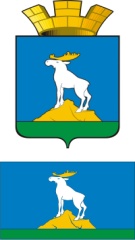 Нижнесергинское  городское поселениеАДМИНИСТРАЦИЯ 623090, ул. Ленина, 4 г. Нижние Серги,  Свердловской областифакс/тел. 28-0-11ОГРН 1069646000874,ИНН 6646011470, КПП 664601001от 31.05.2016г № Главному редакторугазеты «Новое время» А. Е. Черткову